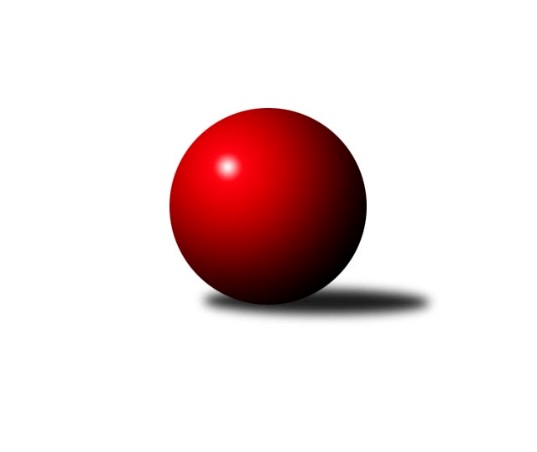 Č.2Ročník 2014/2015	6.5.2024 Krajský přebor OL  2014/2015Statistika 2. kolaTabulka družstev:		družstvo	záp	výh	rem	proh	skore	sety	průměr	body	plné	dorážka	chyby	1.	TJ Kovohutě Břidličná ˝B˝	2	2	0	0	13.0 : 3.0 	(16.0 : 8.0)	2493	4	1722	771	28.5	2.	KK Šumperk ˝B˝	2	2	0	0	13.0 : 3.0 	(15.0 : 9.0)	2468	4	1693	775	34.5	3.	TJ Kovohutě Břidličná ˝A˝	2	2	0	0	11.5 : 4.5 	(16.0 : 8.0)	2466	4	1700	766	27	4.	TJ Sokol Mohelnice	2	2	0	0	11.0 : 5.0 	(15.0 : 9.0)	2557	4	1744	814	31.5	5.	TJ Tatran Litovel	2	1	0	1	10.0 : 6.0 	(12.0 : 12.0)	2391	2	1652	739	53.5	6.	KK PEPINO Bruntál	2	1	0	1	9.0 : 7.0 	(12.0 : 12.0)	2349	2	1640	709	47	7.	TJ Horní Benešov ˝C˝	2	1	0	1	8.0 : 8.0 	(11.0 : 13.0)	2464	2	1722	742	59.5	8.	KKŽ Šternberk ˝A˝	2	1	0	1	6.0 : 10.0 	(11.0 : 13.0)	2234	2	1603	631	60	9.	KK Jiskra Rýmařov ˝B˝	2	0	0	2	4.5 : 11.5 	(11.0 : 13.0)	2396	0	1636	760	46	10.	KK Zábřeh  ˝C˝	2	0	0	2	3.5 : 12.5 	(10.0 : 14.0)	2419	0	1672	747	44.5	11.	TJ Horní Benešov ˝D˝	2	0	0	2	3.5 : 12.5 	(8.0 : 16.0)	2290	0	1634	657	57	12.	SKK Jeseník ˝B˝	2	0	0	2	3.0 : 13.0 	(7.0 : 17.0)	2386	0	1660	727	39.5Tabulka doma:		družstvo	záp	výh	rem	proh	skore	sety	průměr	body	maximum	minimum	1.	TJ Kovohutě Břidličná ˝B˝	1	1	0	0	7.0 : 1.0 	(10.0 : 2.0)	2444	2	2444	2444	2.	KK PEPINO Bruntál	1	1	0	0	7.0 : 1.0 	(7.0 : 5.0)	2242	2	2242	2242	3.	KK Šumperk ˝B˝	1	1	0	0	6.5 : 1.5 	(8.0 : 4.0)	2488	2	2488	2488	4.	TJ Sokol Mohelnice	1	1	0	0	6.0 : 2.0 	(7.0 : 5.0)	2538	2	2538	2538	5.	TJ Kovohutě Břidličná ˝A˝	1	1	0	0	5.5 : 2.5 	(9.0 : 3.0)	2455	2	2455	2455	6.	KKŽ Šternberk ˝A˝	1	1	0	0	5.0 : 3.0 	(6.0 : 6.0)	2381	2	2381	2381	7.	TJ Horní Benešov ˝C˝	2	1	0	1	8.0 : 8.0 	(11.0 : 13.0)	2464	2	2476	2452	8.	TJ Tatran Litovel	0	0	0	0	0.0 : 0.0 	(0.0 : 0.0)	0	0	0	0	9.	KK Zábřeh  ˝C˝	1	0	0	1	2.0 : 6.0 	(6.0 : 6.0)	2468	0	2468	2468	10.	SKK Jeseník ˝B˝	1	0	0	1	2.0 : 6.0 	(5.0 : 7.0)	2442	0	2442	2442	11.	KK Jiskra Rýmařov ˝B˝	1	0	0	1	1.5 : 6.5 	(5.0 : 7.0)	2443	0	2443	2443	12.	TJ Horní Benešov ˝D˝	1	0	0	1	1.0 : 7.0 	(5.0 : 7.0)	2277	0	2277	2277Tabulka venku:		družstvo	záp	výh	rem	proh	skore	sety	průměr	body	maximum	minimum	1.	KK Šumperk ˝B˝	1	1	0	0	6.5 : 1.5 	(7.0 : 5.0)	2448	2	2448	2448	2.	TJ Kovohutě Břidličná ˝A˝	1	1	0	0	6.0 : 2.0 	(7.0 : 5.0)	2476	2	2476	2476	3.	TJ Kovohutě Břidličná ˝B˝	1	1	0	0	6.0 : 2.0 	(6.0 : 6.0)	2541	2	2541	2541	4.	TJ Sokol Mohelnice	1	1	0	0	5.0 : 3.0 	(8.0 : 4.0)	2576	2	2576	2576	5.	TJ Tatran Litovel	2	1	0	1	10.0 : 6.0 	(12.0 : 12.0)	2391	2	2415	2366	6.	TJ Horní Benešov ˝C˝	0	0	0	0	0.0 : 0.0 	(0.0 : 0.0)	0	0	0	0	7.	KK Jiskra Rýmařov ˝B˝	1	0	0	1	3.0 : 5.0 	(6.0 : 6.0)	2348	0	2348	2348	8.	TJ Horní Benešov ˝D˝	1	0	0	1	2.5 : 5.5 	(3.0 : 9.0)	2303	0	2303	2303	9.	KK PEPINO Bruntál	1	0	0	1	2.0 : 6.0 	(5.0 : 7.0)	2455	0	2455	2455	10.	KK Zábřeh  ˝C˝	1	0	0	1	1.5 : 6.5 	(4.0 : 8.0)	2369	0	2369	2369	11.	KKŽ Šternberk ˝A˝	1	0	0	1	1.0 : 7.0 	(5.0 : 7.0)	2087	0	2087	2087	12.	SKK Jeseník ˝B˝	1	0	0	1	1.0 : 7.0 	(2.0 : 10.0)	2330	0	2330	2330Tabulka podzimní části:		družstvo	záp	výh	rem	proh	skore	sety	průměr	body	doma	venku	1.	TJ Kovohutě Břidličná ˝B˝	2	2	0	0	13.0 : 3.0 	(16.0 : 8.0)	2493	4 	1 	0 	0 	1 	0 	0	2.	KK Šumperk ˝B˝	2	2	0	0	13.0 : 3.0 	(15.0 : 9.0)	2468	4 	1 	0 	0 	1 	0 	0	3.	TJ Kovohutě Břidličná ˝A˝	2	2	0	0	11.5 : 4.5 	(16.0 : 8.0)	2466	4 	1 	0 	0 	1 	0 	0	4.	TJ Sokol Mohelnice	2	2	0	0	11.0 : 5.0 	(15.0 : 9.0)	2557	4 	1 	0 	0 	1 	0 	0	5.	TJ Tatran Litovel	2	1	0	1	10.0 : 6.0 	(12.0 : 12.0)	2391	2 	0 	0 	0 	1 	0 	1	6.	KK PEPINO Bruntál	2	1	0	1	9.0 : 7.0 	(12.0 : 12.0)	2349	2 	1 	0 	0 	0 	0 	1	7.	TJ Horní Benešov ˝C˝	2	1	0	1	8.0 : 8.0 	(11.0 : 13.0)	2464	2 	1 	0 	1 	0 	0 	0	8.	KKŽ Šternberk ˝A˝	2	1	0	1	6.0 : 10.0 	(11.0 : 13.0)	2234	2 	1 	0 	0 	0 	0 	1	9.	KK Jiskra Rýmařov ˝B˝	2	0	0	2	4.5 : 11.5 	(11.0 : 13.0)	2396	0 	0 	0 	1 	0 	0 	1	10.	KK Zábřeh  ˝C˝	2	0	0	2	3.5 : 12.5 	(10.0 : 14.0)	2419	0 	0 	0 	1 	0 	0 	1	11.	TJ Horní Benešov ˝D˝	2	0	0	2	3.5 : 12.5 	(8.0 : 16.0)	2290	0 	0 	0 	1 	0 	0 	1	12.	SKK Jeseník ˝B˝	2	0	0	2	3.0 : 13.0 	(7.0 : 17.0)	2386	0 	0 	0 	1 	0 	0 	1Tabulka jarní části:		družstvo	záp	výh	rem	proh	skore	sety	průměr	body	doma	venku	1.	KK Šumperk ˝B˝	0	0	0	0	0.0 : 0.0 	(0.0 : 0.0)	0	0 	0 	0 	0 	0 	0 	0 	2.	TJ Horní Benešov ˝C˝	0	0	0	0	0.0 : 0.0 	(0.0 : 0.0)	0	0 	0 	0 	0 	0 	0 	0 	3.	TJ Horní Benešov ˝D˝	0	0	0	0	0.0 : 0.0 	(0.0 : 0.0)	0	0 	0 	0 	0 	0 	0 	0 	4.	KK Jiskra Rýmařov ˝B˝	0	0	0	0	0.0 : 0.0 	(0.0 : 0.0)	0	0 	0 	0 	0 	0 	0 	0 	5.	KK PEPINO Bruntál	0	0	0	0	0.0 : 0.0 	(0.0 : 0.0)	0	0 	0 	0 	0 	0 	0 	0 	6.	KK Zábřeh  ˝C˝	0	0	0	0	0.0 : 0.0 	(0.0 : 0.0)	0	0 	0 	0 	0 	0 	0 	0 	7.	SKK Jeseník ˝B˝	0	0	0	0	0.0 : 0.0 	(0.0 : 0.0)	0	0 	0 	0 	0 	0 	0 	0 	8.	TJ Sokol Mohelnice	0	0	0	0	0.0 : 0.0 	(0.0 : 0.0)	0	0 	0 	0 	0 	0 	0 	0 	9.	TJ Kovohutě Břidličná ˝B˝	0	0	0	0	0.0 : 0.0 	(0.0 : 0.0)	0	0 	0 	0 	0 	0 	0 	0 	10.	TJ Kovohutě Břidličná ˝A˝	0	0	0	0	0.0 : 0.0 	(0.0 : 0.0)	0	0 	0 	0 	0 	0 	0 	0 	11.	KKŽ Šternberk ˝A˝	0	0	0	0	0.0 : 0.0 	(0.0 : 0.0)	0	0 	0 	0 	0 	0 	0 	0 	12.	TJ Tatran Litovel	0	0	0	0	0.0 : 0.0 	(0.0 : 0.0)	0	0 	0 	0 	0 	0 	0 	0 Zisk bodů pro družstvo:		jméno hráče	družstvo	body	zápasy	v %	dílčí body	sety	v %	1.	Miloslav Krchov 	TJ Kovohutě Břidličná ˝B˝ 	2	/	2	(100%)	4	/	4	(100%)	2.	Ivo Mrhal ml. ml.	TJ Kovohutě Břidličná ˝A˝ 	2	/	2	(100%)	4	/	4	(100%)	3.	Milan Vymazal 	KK Šumperk ˝B˝ 	2	/	2	(100%)	4	/	4	(100%)	4.	Tomáš Janalík 	KK PEPINO Bruntál 	2	/	2	(100%)	4	/	4	(100%)	5.	Ludvík Vymazal 	TJ Tatran Litovel 	2	/	2	(100%)	4	/	4	(100%)	6.	Michael Dostál 	TJ Horní Benešov ˝D˝ 	2	/	2	(100%)	3	/	4	(75%)	7.	Pavel Ďuriš ml. 	KKŽ Šternberk ˝A˝ 	2	/	2	(100%)	3	/	4	(75%)	8.	Jaromír Janošec 	TJ Tatran Litovel 	2	/	2	(100%)	3	/	4	(75%)	9.	Zdeněk Chmela ml. ml.	TJ Kovohutě Břidličná ˝B˝ 	2	/	2	(100%)	3	/	4	(75%)	10.	Miloslav Petrů 	TJ Horní Benešov ˝C˝ 	2	/	2	(100%)	3	/	4	(75%)	11.	Jiří Procházka 	TJ Kovohutě Břidličná ˝A˝ 	2	/	2	(100%)	3	/	4	(75%)	12.	Jaroslav Vymazal 	KK Šumperk ˝B˝ 	2	/	2	(100%)	3	/	4	(75%)	13.	Petr Chlachula 	KK Jiskra Rýmařov ˝B˝ 	2	/	2	(100%)	3	/	4	(75%)	14.	Luděk Zeman 	TJ Horní Benešov ˝C˝ 	2	/	2	(100%)	3	/	4	(75%)	15.	Jaroslav Jílek 	TJ Sokol Mohelnice 	2	/	2	(100%)	3	/	4	(75%)	16.	Martin Kaduk 	KK PEPINO Bruntál 	2	/	2	(100%)	3	/	4	(75%)	17.	Rostislav Krejčí 	TJ Sokol Mohelnice 	2	/	2	(100%)	3	/	4	(75%)	18.	Zdeněk Fiury ml. ml.	TJ Kovohutě Břidličná ˝B˝ 	2	/	2	(100%)	2	/	4	(50%)	19.	Jiří Kráčmar 	TJ Tatran Litovel 	2	/	2	(100%)	2	/	4	(50%)	20.	Michal Strachota 	KK Šumperk ˝B˝ 	2	/	2	(100%)	2	/	4	(50%)	21.	Martin Mikulič 	KK Šumperk ˝B˝ 	1.5	/	2	(75%)	2	/	4	(50%)	22.	Čestmír Řepka 	TJ Kovohutě Břidličná ˝A˝ 	1.5	/	2	(75%)	2	/	4	(50%)	23.	Jiří Vrba ml. 	SKK Jeseník ˝B˝ 	1	/	1	(100%)	2	/	2	(100%)	24.	Jan Semrád 	KK Šumperk ˝B˝ 	1	/	1	(100%)	2	/	2	(100%)	25.	Věra Tomanová 	KK Jiskra Rýmařov ˝B˝ 	1	/	1	(100%)	2	/	2	(100%)	26.	Martin Vitásek 	KK Zábřeh  ˝C˝ 	1	/	1	(100%)	2	/	2	(100%)	27.	Ľudovit Kumi 	TJ Sokol Mohelnice 	1	/	1	(100%)	2	/	2	(100%)	28.	Miloslav Kovář 	SKK Jeseník ˝B˝ 	1	/	1	(100%)	1	/	2	(50%)	29.	Zdeněk Chmela st. st.	TJ Kovohutě Břidličná ˝B˝ 	1	/	1	(100%)	1	/	2	(50%)	30.	Richard Janalík 	KK PEPINO Bruntál 	1	/	1	(100%)	1	/	2	(50%)	31.	Jiří Večeřa 	TJ Kovohutě Břidličná ˝A˝ 	1	/	2	(50%)	3	/	4	(75%)	32.	Emil Pick 	KKŽ Šternberk ˝A˝ 	1	/	2	(50%)	3	/	4	(75%)	33.	Josef Veselý 	TJ Kovohutě Břidličná ˝B˝ 	1	/	2	(50%)	3	/	4	(75%)	34.	David Láčík 	TJ Horní Benešov ˝C˝ 	1	/	2	(50%)	3	/	4	(75%)	35.	Zdeněk Sobota 	TJ Sokol Mohelnice 	1	/	2	(50%)	3	/	4	(75%)	36.	Zdeněk Šebesta 	TJ Sokol Mohelnice 	1	/	2	(50%)	3	/	4	(75%)	37.	Zdeněk Fiury st. st.	TJ Kovohutě Břidličná ˝B˝ 	1	/	2	(50%)	2	/	4	(50%)	38.	Petr Pick 	KKŽ Šternberk ˝A˝ 	1	/	2	(50%)	2	/	4	(50%)	39.	Jan Doseděl 	TJ Kovohutě Břidličná ˝A˝ 	1	/	2	(50%)	2	/	4	(50%)	40.	Jiří Karafiát 	KK Zábřeh  ˝C˝ 	1	/	2	(50%)	2	/	4	(50%)	41.	Jiří Polášek 	KK Jiskra Rýmařov ˝B˝ 	1	/	2	(50%)	2	/	4	(50%)	42.	Michal Rašťák 	TJ Horní Benešov ˝C˝ 	1	/	2	(50%)	2	/	4	(50%)	43.	Stanislav Brosinger 	TJ Tatran Litovel 	1	/	2	(50%)	2	/	4	(50%)	44.	Zdeněk Smrža 	TJ Horní Benešov ˝D˝ 	1	/	2	(50%)	2	/	4	(50%)	45.	Josef Novotný 	KK PEPINO Bruntál 	1	/	2	(50%)	1	/	4	(25%)	46.	Alena Vrbová 	SKK Jeseník ˝B˝ 	1	/	2	(50%)	1	/	4	(25%)	47.	František Langer 	KK Zábřeh  ˝C˝ 	1	/	2	(50%)	1	/	4	(25%)	48.	Jan Mlčák 	KK PEPINO Bruntál 	1	/	2	(50%)	1	/	4	(25%)	49.	Jaroslav Ďulík 	TJ Tatran Litovel 	1	/	2	(50%)	1	/	4	(25%)	50.	Miroslav Bodanský 	KK Zábřeh  ˝C˝ 	0.5	/	2	(25%)	2	/	4	(50%)	51.	Zdeňka Habartová 	TJ Horní Benešov ˝D˝ 	0.5	/	2	(25%)	2	/	4	(50%)	52.	Miroslav Mrkos 	KK Šumperk ˝B˝ 	0.5	/	2	(25%)	1	/	4	(25%)	53.	Martin Mikeska 	KK Jiskra Rýmařov ˝B˝ 	0.5	/	2	(25%)	1	/	4	(25%)	54.	Petr Otáhal 	TJ Kovohutě Břidličná ˝B˝ 	0	/	1	(0%)	1	/	2	(50%)	55.	Miroslav Setinský 	SKK Jeseník ˝B˝ 	0	/	1	(0%)	1	/	2	(50%)	56.	Pavel Heinisch 	KK Šumperk ˝B˝ 	0	/	1	(0%)	1	/	2	(50%)	57.	Marek Hampl 	KK Jiskra Rýmařov ˝B˝ 	0	/	1	(0%)	1	/	2	(50%)	58.	František Ocelák 	KK PEPINO Bruntál 	0	/	1	(0%)	0	/	2	(0%)	59.	Zbyněk Tesař 	TJ Horní Benešov ˝D˝ 	0	/	1	(0%)	0	/	2	(0%)	60.	Jindřich Gavenda 	KKŽ Šternberk ˝A˝ 	0	/	1	(0%)	0	/	2	(0%)	61.	Tomáš Potácel 	TJ Sokol Mohelnice 	0	/	1	(0%)	0	/	2	(0%)	62.	Karel Kučera 	SKK Jeseník ˝B˝ 	0	/	1	(0%)	0	/	2	(0%)	63.	Zdeněk Kment 	TJ Horní Benešov ˝D˝ 	0	/	1	(0%)	0	/	2	(0%)	64.	Jaromír Vémola 	KKŽ Šternberk ˝A˝ 	0	/	1	(0%)	0	/	2	(0%)	65.	Jan Kolář 	KK Zábřeh  ˝C˝ 	0	/	1	(0%)	0	/	2	(0%)	66.	Pavel Smejkal 	KKŽ Šternberk ˝A˝ 	0	/	2	(0%)	2	/	4	(50%)	67.	Tomáš Fiury 	TJ Kovohutě Břidličná ˝A˝ 	0	/	2	(0%)	2	/	4	(50%)	68.	Pavel Dvořák 	KK PEPINO Bruntál 	0	/	2	(0%)	2	/	4	(50%)	69.	Michal Ihnát 	KK Jiskra Rýmařov ˝B˝ 	0	/	2	(0%)	2	/	4	(50%)	70.	Václav Čamek 	KK Zábřeh  ˝C˝ 	0	/	2	(0%)	2	/	4	(50%)	71.	Eva Křápková 	SKK Jeseník ˝B˝ 	0	/	2	(0%)	1	/	4	(25%)	72.	Dagmar Jílková 	TJ Sokol Mohelnice 	0	/	2	(0%)	1	/	4	(25%)	73.	Miroslav Štěpán 	KK Zábřeh  ˝C˝ 	0	/	2	(0%)	1	/	4	(25%)	74.	Vladimír Moravec 	SKK Jeseník ˝B˝ 	0	/	2	(0%)	1	/	4	(25%)	75.	Marek Bilíček 	TJ Horní Benešov ˝D˝ 	0	/	2	(0%)	1	/	4	(25%)	76.	Pavel Ďuriš st. 	KKŽ Šternberk ˝A˝ 	0	/	2	(0%)	1	/	4	(25%)	77.	Jana Fousková 	SKK Jeseník ˝B˝ 	0	/	2	(0%)	0	/	4	(0%)	78.	Michal Vavrák 	TJ Horní Benešov ˝C˝ 	0	/	2	(0%)	0	/	4	(0%)	79.	Josef Mikeska 	KK Jiskra Rýmařov ˝B˝ 	0	/	2	(0%)	0	/	4	(0%)	80.	Jaromír Hendrych st. 	TJ Horní Benešov ˝C˝ 	0	/	2	(0%)	0	/	4	(0%)	81.	Jindřich Dankovič 	TJ Horní Benešov ˝D˝ 	0	/	2	(0%)	0	/	4	(0%)	82.	Jaroslav Vidim 	TJ Tatran Litovel 	0	/	2	(0%)	0	/	4	(0%)Průměry na kuželnách:		kuželna	průměr	plné	dorážka	chyby	výkon na hráče	1.	KK Zábřeh, 1-4	2504	1741	763	39.5	(417.4)	2.	TJ MEZ Mohelnice, 1-2	2496	1724	772	32.5	(416.1)	3.	SKK Jeseník, 1-4	2459	1726	733	38.0	(409.8)	4.	KK Jiskra Rýmařov, 1-4	2445	1679	766	40.5	(407.6)	5.	KK Šumperk, 1-4	2428	1649	779	34.5	(404.8)	6.	 Horní Benešov, 1-4	2427	1686	740	53.0	(404.5)	7.	TJ Kovohutě Břidličná, 1-2	2383	1643	739	34.5	(397.2)	8.	KKŽ Šternberk, 1-2	2364	1646	718	46.5	(394.1)	9.	KK Pepino Bruntál, 1-2	2164	1563	601	69.0	(360.8)Nejlepší výkony na kuželnách:KK Zábřeh, 1-4TJ Kovohutě Břidličná ˝B˝	2541	1. kolo	Miloslav Krchov 	TJ Kovohutě Břidličná ˝B˝	443	1. koloKK Zábřeh  ˝C˝	2468	1. kolo	Martin Vitásek 	KK Zábřeh  ˝C˝	440	1. kolo		. kolo	Zdeněk Chmela st. st.	TJ Kovohutě Břidličná ˝B˝	432	1. kolo		. kolo	Zdeněk Chmela ml. ml.	TJ Kovohutě Břidličná ˝B˝	425	1. kolo		. kolo	Zdeněk Fiury ml. ml.	TJ Kovohutě Břidličná ˝B˝	422	1. kolo		. kolo	František Langer 	KK Zábřeh  ˝C˝	422	1. kolo		. kolo	Zdeněk Fiury st. st.	TJ Kovohutě Břidličná ˝B˝	416	1. kolo		. kolo	Miroslav Bodanský 	KK Zábřeh  ˝C˝	412	1. kolo		. kolo	Jiří Karafiát 	KK Zábřeh  ˝C˝	405	1. kolo		. kolo	Josef Veselý 	TJ Kovohutě Břidličná ˝B˝	403	1. koloTJ MEZ Mohelnice, 1-2TJ Sokol Mohelnice	2538	2. kolo	Tomáš Janalík 	KK PEPINO Bruntál	436	2. koloKK PEPINO Bruntál	2455	2. kolo	Jaroslav Jílek 	TJ Sokol Mohelnice	434	2. kolo		. kolo	Rostislav Krejčí 	TJ Sokol Mohelnice	432	2. kolo		. kolo	Martin Kaduk 	KK PEPINO Bruntál	427	2. kolo		. kolo	Zdeněk Sobota 	TJ Sokol Mohelnice	425	2. kolo		. kolo	Pavel Dvořák 	KK PEPINO Bruntál	423	2. kolo		. kolo	Zdeněk Šebesta 	TJ Sokol Mohelnice	423	2. kolo		. kolo	Dagmar Jílková 	TJ Sokol Mohelnice	415	2. kolo		. kolo	Jan Mlčák 	KK PEPINO Bruntál	409	2. kolo		. kolo	Tomáš Potácel 	TJ Sokol Mohelnice	409	2. koloSKK Jeseník, 1-4TJ Kovohutě Břidličná ˝A˝	2476	1. kolo	Jiří Vrba ml. 	SKK Jeseník ˝B˝	442	1. koloSKK Jeseník ˝B˝	2442	1. kolo	Jiří Procházka 	TJ Kovohutě Břidličná ˝A˝	438	1. kolo		. kolo	Čestmír Řepka 	TJ Kovohutě Břidličná ˝A˝	421	1. kolo		. kolo	Eva Křápková 	SKK Jeseník ˝B˝	413	1. kolo		. kolo	Ivo Mrhal ml. ml.	TJ Kovohutě Břidličná ˝A˝	410	1. kolo		. kolo	Jiří Večeřa 	TJ Kovohutě Břidličná ˝A˝	410	1. kolo		. kolo	Alena Vrbová 	SKK Jeseník ˝B˝	404	1. kolo		. kolo	Vladimír Moravec 	SKK Jeseník ˝B˝	403	1. kolo		. kolo	Jan Doseděl 	TJ Kovohutě Břidličná ˝A˝	400	1. kolo		. kolo	Tomáš Fiury 	TJ Kovohutě Břidličná ˝A˝	397	1. koloKK Jiskra Rýmařov, 1-4KK Šumperk ˝B˝	2448	1. kolo	Petr Chlachula 	KK Jiskra Rýmařov ˝B˝	441	1. koloKK Jiskra Rýmařov ˝B˝	2443	1. kolo	Milan Vymazal 	KK Šumperk ˝B˝	427	1. kolo		. kolo	Michal Strachota 	KK Šumperk ˝B˝	424	1. kolo		. kolo	Jiří Polášek 	KK Jiskra Rýmařov ˝B˝	421	1. kolo		. kolo	Jaroslav Vymazal 	KK Šumperk ˝B˝	419	1. kolo		. kolo	Pavel Heinisch 	KK Šumperk ˝B˝	417	1. kolo		. kolo	Marek Hampl 	KK Jiskra Rýmařov ˝B˝	412	1. kolo		. kolo	Josef Mikeska 	KK Jiskra Rýmařov ˝B˝	409	1. kolo		. kolo	Miroslav Mrkos 	KK Šumperk ˝B˝	396	1. kolo		. kolo	Martin Mikeska 	KK Jiskra Rýmařov ˝B˝	396	1. koloKK Šumperk, 1-4KK Šumperk ˝B˝	2488	2. kolo	Jaroslav Vymazal 	KK Šumperk ˝B˝	473	2. koloKK Zábřeh  ˝C˝	2369	2. kolo	Milan Vymazal 	KK Šumperk ˝B˝	424	2. kolo		. kolo	Jiří Karafiát 	KK Zábřeh  ˝C˝	417	2. kolo		. kolo	Martin Mikulič 	KK Šumperk ˝B˝	409	2. kolo		. kolo	Miroslav Bodanský 	KK Zábřeh  ˝C˝	409	2. kolo		. kolo	Michal Strachota 	KK Šumperk ˝B˝	403	2. kolo		. kolo	Václav Čamek 	KK Zábřeh  ˝C˝	394	2. kolo		. kolo	Jan Semrád 	KK Šumperk ˝B˝	392	2. kolo		. kolo	Miroslav Štěpán 	KK Zábřeh  ˝C˝	387	2. kolo		. kolo	Miroslav Mrkos 	KK Šumperk ˝B˝	387	2. kolo Horní Benešov, 1-4TJ Sokol Mohelnice	2576	1. kolo	Ludvík Vymazal 	TJ Tatran Litovel	472	2. koloTJ Horní Benešov ˝C˝	2476	1. kolo	Luděk Zeman 	TJ Horní Benešov ˝C˝	457	1. koloTJ Horní Benešov ˝C˝	2452	2. kolo	Rostislav Krejčí 	TJ Sokol Mohelnice	454	1. koloTJ Tatran Litovel	2415	2. kolo	Ľudovit Kumi 	TJ Sokol Mohelnice	446	1. koloTJ Tatran Litovel	2366	1. kolo	David Láčík 	TJ Horní Benešov ˝C˝	441	1. koloTJ Horní Benešov ˝D˝	2277	1. kolo	Dagmar Jílková 	TJ Sokol Mohelnice	439	1. kolo		. kolo	Jiří Kráčmar 	TJ Tatran Litovel	437	2. kolo		. kolo	David Láčík 	TJ Horní Benešov ˝C˝	430	2. kolo		. kolo	Luděk Zeman 	TJ Horní Benešov ˝C˝	424	2. kolo		. kolo	Michal Rašťák 	TJ Horní Benešov ˝C˝	421	1. koloTJ Kovohutě Břidličná, 1-2TJ Kovohutě Břidličná ˝A˝	2455	2. kolo	Josef Veselý 	TJ Kovohutě Břidličná ˝B˝	432	2. koloTJ Kovohutě Břidličná ˝B˝	2444	2. kolo	Ivo Mrhal ml. ml.	TJ Kovohutě Břidličná ˝A˝	429	2. koloSKK Jeseník ˝B˝	2330	2. kolo	Michael Dostál 	TJ Horní Benešov ˝D˝	420	2. koloTJ Horní Benešov ˝D˝	2303	2. kolo	Tomáš Fiury 	TJ Kovohutě Břidličná ˝A˝	419	2. kolo		. kolo	Zdeněk Smrža 	TJ Horní Benešov ˝D˝	418	2. kolo		. kolo	Jan Doseděl 	TJ Kovohutě Břidličná ˝A˝	414	2. kolo		. kolo	Miloslav Kovář 	SKK Jeseník ˝B˝	413	2. kolo		. kolo	Zdeněk Chmela ml. ml.	TJ Kovohutě Břidličná ˝B˝	407	2. kolo		. kolo	Zdeněk Fiury st. st.	TJ Kovohutě Břidličná ˝B˝	405	2. kolo		. kolo	Zdeněk Fiury ml. ml.	TJ Kovohutě Břidličná ˝B˝	405	2. koloKKŽ Šternberk, 1-2KKŽ Šternberk ˝A˝	2381	2. kolo	Pavel Ďuriš ml. 	KKŽ Šternberk ˝A˝	470	2. koloKK Jiskra Rýmařov ˝B˝	2348	2. kolo	Petr Pick 	KKŽ Šternberk ˝A˝	417	2. kolo		. kolo	Věra Tomanová 	KK Jiskra Rýmařov ˝B˝	413	2. kolo		. kolo	Emil Pick 	KKŽ Šternberk ˝A˝	413	2. kolo		. kolo	Petr Chlachula 	KK Jiskra Rýmařov ˝B˝	399	2. kolo		. kolo	Jiří Polášek 	KK Jiskra Rýmařov ˝B˝	396	2. kolo		. kolo	Josef Mikeska 	KK Jiskra Rýmařov ˝B˝	385	2. kolo		. kolo	Michal Ihnát 	KK Jiskra Rýmařov ˝B˝	378	2. kolo		. kolo	Martin Mikeska 	KK Jiskra Rýmařov ˝B˝	377	2. kolo		. kolo	Pavel Smejkal 	KKŽ Šternberk ˝A˝	377	2. koloKK Pepino Bruntál, 1-2KK PEPINO Bruntál	2242	1. kolo	Tomáš Janalík 	KK PEPINO Bruntál	408	1. koloKKŽ Šternberk ˝A˝	2087	1. kolo	Richard Janalík 	KK PEPINO Bruntál	392	1. kolo		. kolo	Pavel Ďuriš ml. 	KKŽ Šternberk ˝A˝	388	1. kolo		. kolo	Josef Novotný 	KK PEPINO Bruntál	372	1. kolo		. kolo	Pavel Ďuriš st. 	KKŽ Šternberk ˝A˝	371	1. kolo		. kolo	Martin Kaduk 	KK PEPINO Bruntál	367	1. kolo		. kolo	Jan Mlčák 	KK PEPINO Bruntál	361	1. kolo		. kolo	Petr Pick 	KKŽ Šternberk ˝A˝	358	1. kolo		. kolo	Emil Pick 	KKŽ Šternberk ˝A˝	356	1. kolo		. kolo	Pavel Dvořák 	KK PEPINO Bruntál	342	1. koloČetnost výsledků:	7.0 : 1.0	2x	6.5 : 1.5	1x	6.0 : 2.0	1x	5.5 : 2.5	1x	5.0 : 3.0	2x	3.0 : 5.0	1x	2.0 : 6.0	2x	1.5 : 6.5	1x	1.0 : 7.0	1x